Міністерство освіти і науки  УкраїниХарківськИЙ  національнИЙ УНІВЕРСИТЕТміського господарства ІМЕНІ О.М.БЕКЕТОВАМЕТОДИЧНІ ВКАЗІВКИдо виконання курсового проекту з дисципліни «МЕТАЛЕВІ КОНСТРУКЦІЇ»(для студентів 3 курсу денної  форми навчання напряму підготовки 6.060101-Будівництво )Частина2.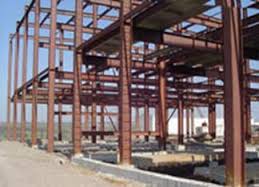 ХарківХНУМГ2016Методичні вказівки до виконання курсового проекту з дисципліни «металеві конструкції» (для студентів 3 курсу денної форми освіти напряму підготовки 6.060101-« Будівництво» / Харк. нац. унів. міськ. госп-ва; уклад.: О.І. Лугченко, В.А. Мазур. − Х.: ХНУМГ, 2016. − 34 с.Укладачі: 	О. І. Лугченко, В. А. МазурРецензент: к.т.н., доц. К. О. Рапіна Рекомендовано кафедрою будівельних конструкцій,протокол № ____ від _____________2016 р. 